          ENQUETE MOBILITES DOUCES MUNICIPALES 2020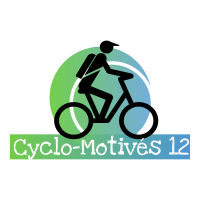 Zone d’expression libre  (vous avez des remarques ou des idées à soumettre..)…………………………………………………………………………………………………………………………………………………………………………………………………………………………………………………………………………………………………………………………………………………………………………………………………………………………………………………………………………………………………………………………………………………………………………………………………………………………………………………………………………………………………………………………………………………………………………………………………………………………………………………………………………………………………………………………………………………………………………………………………………………………………………………………………………………………………………………………………………………………………………………………………………………………………………………………………………………………………………………………………………………………………………………………………………………………………………………………………………………………………………………………………………………………………………………………………………………………………………………………………………………………………………………………………………………………………………………………………………………………………………………………………………………….………………………………………………………………………………………………………………………………………………………………………………………………………………………………………………………………………………………………………………………………………………………………………………………………………………………………………………………………………………………………………………………………………………………………………………………………………………………………………………………………………………………………………………………………………………………………………………………………………………………………………………………………………………………………………………………………………………………………………………………………………………………………………………………………………………………………………………………………………………………………………………………………………………………………………………………………………………………………………………………………………………………………………………………………………………………………………………………………………………………………………………………………………………………………………………………………………………………………………………………………………………………………………………………………………………………………………………………………………………………………………………………………………………………………………………………………………………………………………………………………………………………………………………………………………….Nous avons été informé que les réponses  à ce questionnaire seront publiées sur la page Facebook de l’association des Cyclo-Motivés 12 ainsi que sur le site dans le cadre de notre rubrique : «  les candidats aux municipales 2020 et les mobilités douces « Questionnaire à retourner par mail  : cyclo.motives12@gmail.com avant le 28 février dernier délais Fait à …………………..le …………………………..Nom prénom du signataire : Liste représentée :   association Cyclo-Motivés 12 membre réseau FUB     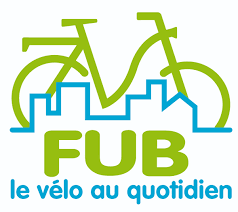 Adopter en début de mandat  ( échéance fin 2020 ) un plan vélo concerté et financé ( programmation budgétaire sur 5 ans ) , incluant un réseau cyclable complet en cohérence avec le schéma d’agglomération et le PDU ( plan de déplacement urbain ) ce plan devra intégrer un budget d’investissement et un budget annuel alloué à l’entretien de l’existant ..Pas une priorité  nous nous engageonsNommer un(e) élu(e) référent(e) en charge des mobilités douces et du pilotage du plan vélo en lien avec les techniciens et les associations d’usagersPas une priorité  nous nous engageonsMettre en place un comité vélo régulier ( au moins 3 réunions annuelles entre élus, techniciens et associations d’usagers ) traitant spécifiquement des questions liées aux problèmes d’aménagements cyclables , et de sécurité des cyclistesPas une priorité  nous nous engageonsDévelopper un réseau cyclables  en continuité et sans rupture permettant de rejoindre les principaux pôles d’attractivité et de fréquentation : gare, écoles, commerces , équipements sportifs et culturelsPas une priorité  nous nous engageonsPrioriser sur les axes principaux les réseaux dédies et sécurisés c’est à dire séparés des piétons et des voitures ( nota : la sécurité des cyclistes ne doit pas être sacrifiée sur l’autel du stationnement résidentiel sur la voie publique)Pas une priorité      nous nous engageonsCréer des connexions entre le réseau cyclable local et celui des communes voisines sur l’ensemble du territoire de l’agglomération du grand RodezPas une priorité  nous nous engageonsGénéraliser les doubles sens cyclables et les cédez le passage cycliste aux feuxPas une priorité  nous nous engageonsGénéraliser la limitation de vitesse sur les cœurs de ville à 20 km/h ( zone de partage priorisant les piétons) en modifiant l’aménagement des rues pour rendre cette limitation effective ..chicanes , ralentisseurs , suppression des trottoirs … en cas d’impossibilité technique prioriser les zones 30 km/h.. Pas une priorité  nous nous engageonsMettre en place une vrai signalétique vélo sur l’ensemble de la commune ( panneaux verts logo vélo ) avec indications km permettant d’identifier les itinéraires dédiés…uniformiser les marquages au sol ( bandes blanches avec picto vélo tous les 50 m )Pas une priorité  nous nous engageonsImplanter des parcs à vélos (budgétisés dans le cadre du plan vélo local   ) arceaux ou abris sécurisés, sur les principaux centres de regroupement : gare, écoles, commerces , équipements sportifs et culturelsPas une priorité  nous nous engageons        11-  Accompagner financièrement les opérations de sensibilisation , ou de      sécurité   mises en place par les écoles et les associations locales autour du vélo et des mobilités doucesPas une priorité  nous nous engageons